ПРОЕКТ МУНИЦИПАЛЬНОЙ ПРОГРАММЫ«Формирование комфортной городской среды на территории поселка Шумячи Шумячского района Смоленской области» на 2018-2022 годыПАСПОРТмуниципальной программы «Формирование комфортной городской среды на территории поселка Шумячи Шумячского района Смоленской области» на 2018-2022 годы*- объем бюджетных ассигнований не доведен до Администрации МО «Шумячский район» Смоленской области**- потребность финансовых средств будет рассчитана после рассмотрения предложений и дизайн проектов от заинтересованных лиц1. Общая характеристика сферы реализации муниципальной программы, обоснование необходимости ее разработки       Формирование современной городской среды – это комплекс мероприятий, направленных на создание условий для обеспечения комфортных, безопасных и доступных условий проживания населения. 	В поселке Шумячи насчитывается 56 многоквартирных жилых домов. Все они построены от 20 до 50 лет назад. Количество дворовых территорий с учетом одного двора на два дома – 56.         Текущее состояние большинства дворовых территорий поселка Шумячи не соответствует современным требованиям, предъявляемым к местам проживания граждан, установленным нормами Градостроительного и Жилищного кодексов Российской Федерации. Значительная часть асфальтобетонного покрытия дворовых территорий многоквартирных домов имеет высокую степень износа, так как срок службы дорожных покрытий проездов и тротуаров у многоквартирных домов истек. В ряде дворов отсутствует освещение придомовых территорий, необходимый набор малых форм и обустроенных площадок.Высокое качество жизни и здоровья населения могут быть обеспечены только при условии комплексного решения проблем благоустройства территории поселка Шумячи. В настоящее время места отдыха населения, объекты внешнего благоустройства не в полной мере обеспечивают комфортные условия для жизни и деятельности населения.Для создания благоприятных, здоровых и культурных условий для жизни и досуга населения, повышения комфортности проживания в поселке Шумячи необходимо благоустройство территорий общего пользования.Основным методом решения проблемы должно стать благоустройство дворовых территорий многоквартирных домов и территорий общего пользования, которое представляет из себя совокупность мероприятий, направленных на создание и поддержание функционально, экологически и эстетически организованной среды проживания населения, улучшение содержания и безопасности дворовых территорий, внутриквартальных территорий, территорий общего пользования.В настоящее время требуется комплексный подход к благоустройству территории, включающий в себя:1) благоустройство дворовых территорий многоквартирных домов, включая минимальный перечень работ по благоустройству дворовых территорий, а именно:- ремонт дворовых проездов;- обеспечение освещения дворовых территорий;- установка скамеек, урн для мусора;          2) благоустройство дворовых территорий многоквартирных домов, включая дополнительный перечень работ по благоустройству дворовых территорий, а именно:            - устройство и оборудование детских и (или) спортивных площадок, иных площадок;           - ремонт и (или) устройство тротуаров;           - 	ремонт автомобильных дорог, образующих проезды к территориям, прилегающим к многоквартирным домам;           - ремонт и (или) устройство автомобильных парковок (парковочных мест);           - ремонт и (или) устройство водоотводных сооружений;           - ремонт и (или) установка пандусов;           - организация площадок для установки мусоросборников;           - озеленение территорий;           - иные виды работ;           3) обустройство мест массового посещения граждан (благоустройство территорий общего пользования), а именно:            - благоустройство и освещение парков, скверов;            - благоустройство кладбищ, пустырей, мест для купания (пляжей), муниципальных рынков, территорий вокруг памятников;            - установку памятников;            - реконструкцию многофункциональных общественных спортивных объектов (стадионов или детских спортивно-игровых площадок), пешеходных зон (тротуаров) с обустройством зон отдыха (установка скамеек, урн) на конкретных улицах;             - обустройство родников;           - озеленение территорий мест общего пользования;           - иные виды работ.	Таблица 1Показатели состояния благоустройства территории поселка Шумячи за предыдущие годы и на период реализации Программы: Необходимость проведения мероприятий по благоустройству территорий обусловлена следующими факторами: На состояние объектов благоустройства оказывают влияние отрицательные природные факторы, воздействие которых заставляет регулярно проводить мероприятия, направленные на поддержание уровня комфортности проживания граждан. Кроме природных факторов, износу способствует увеличение интенсивности эксплуатационного воздействия. Также одной из проблем благоустройства территории является негативное, небрежное отношение жителей к элементам благоустройства, низкий уровень культуры поведения в общественных местах, на улицах и во дворах.К решению проблем благоустройства дворовых территорий и наиболее посещаемых территорий общего пользования необходим программно-целевой подход, так как без комплексной системы благоустройства поселения невозможно добиться каких-либо значимых результатов в обеспечении комфортных условий для деятельности и отдыха жителей.Эти проблемы не могут быть решены в пределах одного финансового года, поскольку требуют значительных бюджетных расходов. Для их решения требуется участие не только органов местного самоуправления, но и государственных органов, а также организаций различных форм собственности, осуществляющих свою деятельность на территории поселения.Конкретная деятельность по выходу из сложившейся ситуации, связанная с планированием и организацией работ по вопросам улучшения благоустройства, санитарного состояния территории поселения, создания комфортных условий проживания населения будет осуществляться в рамках муниципальной программы.Применение программного метода позволит поэтапно осуществлять комплексное благоустройство дворовых территорий и территорий общего пользования с учетом мнения граждан, а именно:- повысит уровень планирования и реализации мероприятий по благоустройству (сделает их современными, эффективными, оптимальными, открытыми, востребованными гражданами); - запустит реализацию механизма поддержки мероприятий по благоустройству, инициированных гражданами;- запустит механизм финансового и трудового участия граждан и организаций в реализации мероприятий по благоустройству;- сформирует инструменты общественного контроля за реализацией мероприятий по благоустройству территории поселения.2. Основные цели, задачи и целевые показатели реализации муниципальной программы «Формирование комфортной городской среды на территории поселка Шумячи» на 2018-2022 годыМуниципальная программа «Формирование комфортной городской среды на территории поселка Шумячи «Шумячского района» Смоленской области» на 2018-2022 годы направлена на повышение качества и комфорта городской среды на территории поселка Шумячи Шумячского района Смоленской области. Для достижения этой цели необходимо решение следующих основных задач:Обеспечение формирования единого облика поселка Шумячи Шумячского района Смоленской области;	Обеспечение создания, содержания и развития объектов благоустройства на территории поселка Шумячи Шумячского района Смоленской области, включая объекты частной собственности и прилегающие к ним территории;Повышение уровня вовлеченности заинтересованных лиц в реализацию мероприятий по благоустройству территории поселка Шумячи Шумячского района Смоленской области.Таблица 2      Целевые показатели муниципальной программы:3. Сроки реализации муниципальной программыСроки реализации муниципальной программы – 5-летний период, 2018 - 2022 годы.4. План мероприятий муниципальной программыПлан мероприятий муниципальной программы изложен в приложении №1 к муниципальной программе.На реализацию задач муниципальной программы будут направлены следующие основные мероприятия: 4.1. Благоустройство дворовых территорий.Перечень мероприятий по благоустройству дворовых территорий многоквартирных домов определен Порядком предоставления субсидий из областного бюджета бюджетам муниципальных образований – получателям субсидий на софинансирование расходных обязательств муниципальных образований на поддержку муниципальных программ «Формирование современной городской среды на территории муниципального образования на 2018-2022 годы» и включает в себя:Минимальный перечень видов работ по благоустройству дворовых территорий многоквартирных домов:- ремонт дворовых проездов;- обеспечение освещения дворовых территорий;- установка скамеек;- установка урн.Данный перечень является исчерпывающим и не может быть расширен.Нормативная стоимость (единичные расценки) работ по благоустройству дворовых территорий, входящих в минимальный перечень работ, приведена в таблице 3 муниципальной программы, будет определена при разработке дизайн-проектов.Таблица 3. Нормативная стоимость (единичные расценки) работ по благоустройству дворовых территорий, входящих в минимальный перечень работ Примечание:  нормативную стоимость работ по благоустройству дворовых территорий следует определять на основании территориальных сметных нормативов Смоленской области, включенных в федеральный реестр сметных нормативов, подлежащих применению при определении сметной стоимости объектов капитального строительства, строительство которых финансируется с привлечением средств федерального бюджета, с применением индексов изменения сметной стоимости, разрабатываемых Департаментом Смоленской области по строительству и жилищно-коммунальному хозяйству, по статьям затрат, по виду строительства  «общеотраслевое строительство».Визуализированный перечень образцов элементов благоустройства, предлагаемых к размещению на дворовой территории многоквартирного дома, сформированный исходя из минимального перечня работ по благоустройству дворовых территорий многоквартирных домов, приведен в приложении № 5 к настоящей Программе. Перечень дополнительных видов работ по благоустройству дворовых территорий многоквартирных домов:- устройство и оборудование детских и (или) спортивных площадок, иных площадок;- ремонт и (или) устройство тротуаров;- ремонт автомобильных дорог, образующих проезды к территориям, прилегающим к многоквартирным домам;- ремонт и (или) устройство автомобильных парковок (парковочных мест);- ремонт и (или) устройство водоотводных сооружений;- ремонт и (или) установка пандусов; - организация площадок для установки мусоросборников;- озеленение территорий.Нормативная стоимость (единичные расценки) работ по благоустройству дворовых территорий, входящих в перечень дополнительных работ приведена в таблице 4 Программы, будет определена при разработке дизайн-проектов.Таблица 4.Нормативная стоимость (единичные расценки) работ по благоустройству дворовых территорий, входящих в перечень дополнительных работАдресный перечень дворовых территорий: приложение № 3 к настоящей Программе. Включению в программу подлежат дворовые территории исходя из даты представления предложений заинтересованных лиц при условии их соответствия установленным требованиям, оформленным в соответствии с требованиями действующего законодательства, и в пределах лимитов бюджетных ассигнований, предусмотренных на финансирование мероприятий муниципальной программы.Заинтересованные лица принимают участие в реализации мероприятий по благоустройству дворовых территорий в рамках минимального и дополнительного перечней работ по благоустройству в форме трудового участия, а также в рамках дополнительного перечня работ по благоустройству в форме финансового участия.Применительно к дополнительному перечню работ по благоустройству дворовых территорий предусмотрено обязательное финансовое и (или) трудовое участие заинтересованных лиц. Доля участия заинтересованных лиц в выполнении дополнительного перечня работ по благоустройству дворовых территорий в соответствии с Порядком предоставления субсидий из областного бюджета бюджетам муниципальных образований – получателей субсидии на софинансирование расходных обязательств муниципальных образований на поддержку муниципальных программ формирование комфортной городской среды определяется как процент от стоимости мероприятий по благоустройству дворовой территории, входящих в дополнительный перечень, и составляет не менее 1% (одного процента) при трудовом участии и не менее 1% (одного процента) при финансовом участии.По каждой дворовой территории, включенной в муниципальную программу, разрабатывается и утверждается (с учетом обсуждения с представителями заинтересованных лиц) дизайн – проект в соответствии с Порядком разработки, обсуждения, согласования с заинтересованными лицами и утверждения дизайн - проекта благоустройства дворовой территории, включенной в региональную программу «Формирование комфортной городской среды на территории Смоленской области на 2018 – 2022 годы» согласно приложению № 7 к настоящей муниципальной программе.Порядок аккумулирования и расходования средств заинтересованных лиц, направляемых на выполнение работ по благоустройству дворовых территорий и механизм контроля за их расходованием, а также порядок трудового и (или) финансового участия граждан в выполнении указанных работ приведен в Приложении № 6 к настоящей муниципальной программе.4.2. Обустройство мест массового посещения граждан.В качестве проектов благоустройства общественных территорий могут быть предложения для обсуждения и благоустройства следующие виды проектов и территорий:- благоустройство и освещение скверов и бульваров;- благоустройство кладбищ, пустырей, мест для купания (пляжей), муниципальных рынков, территорий вокруг памятников;- установку памятников;- реконструкцию многофункциональных общественных спортивных объектов (стадионов или детских спортивно-игровых площадок), пешеходных зон (тротуаров) с обустройством зон отдыха (установка скамеек, урн) на конкретных улицах;- обустройство родников,- обустройство фонтанов; - иные виды работ.При этом следует учитывать ограниченность реализации мероприятий по времени и в этой связи рекомендуется предлагать указанные мероприятия в тех случаях, когда они будут носить достаточно локальный характер.Общественные территории, подлежащие благоустройству в 2018 – 2022 годах в рамках данной муниципальной программы, с перечнем видов работ, планируемых к выполнению, отбираются с учетом результатов общественного обсуждения.Перечень общественных территорий, подлежащих благоустройству в 2018 – 2022 годы, с перечнем видов работ, планируемых к выполнению, приведен в приложении № 4 к настоящей муниципальной программе.Проведение мероприятий по благоустройству дворовых территорий многоквартирных домов, расположенных на территории поселка Шумячи, а также территорий общего пользования осуществляется с учетом необходимости обеспечения физической, пространственной и информационной доступности зданий, сооружений, дворовых и общественных территорий для инвалидов и других маломобильных групп населения.Перечень основных мероприятий муниципальной программы последующего финансового года определяется исходя из результатов реализации мероприятий муниципальной программы предыдущего финансового года путем внесения в нее соответствующих изменений.Информация по оборудованию для включения элементов благоустройства в дизайн-проекты:  Приложения - оборудование благоустройства №№ 1 и 2, размещены на сайте Администрации района в информационно- телекоммуникационной сети «Интернет» http://shumichi.admin-smolensk.ru/5. Ресурсное обеспечение реализации муниципальной программы          Объем и источники финансирования муниципальной программы изложены в приложении №2 к муниципальной программе.           Объем финансирования является ориентировочным и корректируется: - после разработки проектно-сметной документации на каждый объект; - после утверждения суммы субсидии на реализацию муниципальной программы.            Решение о форме участия (финансовое и (или) трудовое) и доле участия заинтересованных лиц в выполнении минимального перечня работ и дополнительного перечня по благоустройству дворовых территорий принимается на общем собрании жильцов многоквартирного дома. 6. Механизм реализации муниципальной программыРассмотрение предложений заинтересованных лиц о включении территории общего пользования или дворовой территории многоквартирного дома в муниципальную программу осуществляется путем реализации следующих этапов: - проведения общественного обсуждения проекта муниципальной программы «Формирование комфортной городской среды поселка Шумячи Шумячского района Смоленской области» на 2018 - 2022 годы;- рассмотрения и оценки предложений заинтересованных лиц на включение в адресный перечень дворовых территорий многоквартирных домов, расположенных на территории п. Шумячи, на которых планируется благоустройство в текущем году в соответствии с Положением о порядке и сроках представления, рассмотрения и оценки предложений заинтересованных лиц о включении дворовой территории в муниципальную программу «Формирование комфортной городской среды на территории поселка Шумячи Шумячского района Смоленской области» на 2018-2022 годы;   - рассмотрения и оценки предложений граждан, организаций на включение в перечень территорий общего пользования на территории п. Шумячи, на которых планируется благоустройство в текущем году в соответствии с Положением о порядке и сроках представления, рассмотрения и оценки предложений заинтересованных лиц о включении наиболее посещаемой территории общего пользования в муниципальную программу «Формирование комфортной городской среды на территории поселка Шумячи Шумячского района Смоленской области» на 2018-2022 годы;   - подготовка и утверждение (с учетом обсуждения с представителями заинтересованных лиц) дизайн - проектов благоустройства дворовых территорий в соответствии с Порядком разработки, обсуждения, согласования с заинтересованными лицами и утверждения дизайн - проекта благоустройства дворовой территории, включенной в муниципальную программу «Формирование комфортной городской среды на территории поселка Шумячи Шумячского района Смоленской области» на 2018-2022 годы  согласно приложению № 7 к настоящей муниципальной программе.Ответственным исполнителем и координатором реализации муниципальной программы является отдел городского хозяйства Администрации муниципального образования «Шумячский район» Смоленской области.Координатор несет ответственность за ее реализацию, целевое и эффективное использование полученных на выполнение муниципальной программы финансовых средств.Реализация муниципальной программы осуществляется посредством взаимодействия структурных подразделений Администрации муниципального образования «Шумячский район» Смоленской области, а также предприятий и организаций, осуществляющих выполнение мероприятий муниципальной программы.Координатор в ходе реализации муниципальной программы:- осуществляет текущее управление и координацию деятельности исполнителей, обеспечивая их согласованные действия по реализации программных мероприятий, по целевому и эффективному использованию финансовых средств;- с учетом выделяемых средств уточняет целевые показатели и механизм реализации муниципальной программы, затраты по программным мероприятиям.Исполнителями муниципальной программы являются предприятия и организации, признанные победителями по результатам торгов, которые несут ответственность:- за надлежащее и своевременное исполнение программных мероприятий;- рациональное использование выделяемых на их реализацию бюджетных средств.7. Ожидаемые конечные результаты реализации программыВ рамках реализации муниципальной программы в течение пяти лет предполагается достижение следующих результатов:- количество благоустроенных дворовых территорий – 56 ед.;- увеличение доли благоустроенных дворовых территорий – на 100 %;- увеличение доли населения, проживающего в жилом фонде с благоустроенными дворовыми территориями от общей численности в МКД – на 100%;- количество благоустроенных территорий общего пользования – 4 ед.- площадь благоустроенных территорий общего пользования 2,64 га;- увеличение доли площади благоустроенных территорий общего пользования – на 100%- трудовое участие заинтересованных лиц в выполнении минимального и дополнительного перечня работ по благоустройству дворовых территорий многоквартирных домов – не менее 250 чел./час;- доля финансового участия заинтересованных лиц в выполнении дополнительного перечня работ по благоустройству дворовых территорий – не менее 1 % от стоимости работ.Оценка результативности муниципальной программы будет отслеживаться ежегодно по итогам отчетного периода.Глава муниципального образования«Шумячский район» Смоленской области                              А.В. ГолушковПриложение 1К муниципальной программе «Формирование комфортной городской среды на территории поселка Шумячи Шумячского района Смоленской области» на 2018-2022 годыПлан программных мероприятийПриложение 2К муниципальной программе «Формирование комфортной городской среды на территории поселка Шумячи Шумячского района Смоленской области» на 2018-2022 годыОбъем и источники финансирования муниципальной программы*- объем бюджетных ассигнований не доведен до Администрации МО «Шумячский район Смоленской области**- потребность финансовых средств будет рассчитана после рассмотрения предложений и дизайн проектов от заинтересованных лицПриложение 3К муниципальной программе «Формирование комфортной городской среды на территории поселка Шумячи Шумячского района Смоленской области» на 2018-2022 годыАДРЕСНЫЙ ПЕРЕЧЕНЬдворовых территорий многоквартирных домов, расположенных на территории поселка Шумячи, подлежащих благоустройствуПриложение 4К муниципальной программе «Формирование комфортной городской среды на территории поселка Шумячи Шумячского района Смоленской области» на 2018-2022 годыАдресный перечень общественных территорий, расположенных на территории п. Шумячи, подлежащих благоустройству Приложение 5К муниципальной программе «Формирование комфортной городской среды на территории поселка Шумячи Шумячского района Смоленской области» на 2018-2022 годыМинимальный перечень работ по благоустройству дворовых территорий многоквартирных домов с приложением визуализированного перечня образцов благоустройства, предполагаемых к размещению на дворовой территорииПриложение 6К муниципальной программе «Формирование комфортной городской среды на территории поселка Шумячи Шумячского района Смоленской области» на 2018-2022 годыПОРЯДОКаккумулирования средств заинтересованных лиц, направляемых на
выполнение дополнительного перечня работ по
благоустройству дворовых территорий, и механизм контроля за их
расходованием, а также порядок и форма финансового и (или) трудового
участия граждан в выполнении указанных работОбщие положенияПорядок аккумулирования средств заинтересованных лиц, направляемых на выполнение дополнительного перечня работ по благоустройству дворовых территорий, а также порядок и форма финансового и  (или) трудового участия граждан в выполнении указанных работ (далее - Порядок), регламентирует процедуру аккумулирования и расходования средств заинтересованных лиц, направляемых на выполнение дополнительного перечня работ по благоустройству дворовых территорий п. Шумячи, механизм контроля за их расходованием, а также устанавливает порядок и формы финансового и (или) трудового участия граждан в выполнении указанных работ.	1.2 Под формой трудового участия понимается неоплачиваемая трудовая деятельность заинтересованных лиц, имеющая социально полезную направленность, не требующая специальной квалификации и организуемая в качестве трудового участия заинтересованных лиц, организаций в выполнении дополнительного перечня работ по благоустройству дворовых территорий. 	1.3 Под формой финансового участия понимается доля финансового участия заинтересованных лиц, организаций в выполнении дополнительного перечня работ по благоустройству дворовых территорий в установленном размере не менее 1 % от стоимости дополнительного перечня работ.Под заинтересованными лицами понимаются управляющие организации, товарищества собственников жилья, жилищные кооперативы и иные специализированные потребительские кооперативы, уполномоченное  собственниками лицо (при непосредственном способе управления многоквартирным домом), многоквартирные дома которых подлежат благоустройству. Порядок финансового и (или) трудового участия заинтересованных лицУсловия и порядок финансового участия заинтересованных лиц, организаций в выполнении дополнительного перечня работ по благоустройству дворовых территорий	 определяются органом местного самоуправления Смоленской области. Условия и порядок трудового участия заинтересованных лиц, организаций в выполнении дополнительного перечня работ по благоустройству дворовых территорий определяются органом местного самоуправления Смоленской области.Организация трудового участия в случае принятия соответствующего решения органом местного самоуправления Смоленской области осуществляется заинтересованными лицами в соответствии с решением общего собрания собственников помещений в многоквартирном доме, дворовая территория которого подлежит благоустройству, оформленного соответствующим протоколом общего собрания собственников помещений в многоквартирном доме.Организация трудового участия призвана обеспечить реализацию потребностей в благоустройстве соответствующей дворовой территории исходя из необходимости и целесообразности организации таких работ.Условия аккумулирования и расходования средствВ случае включения заинтересованными лицами в дизайн-проект благоустройства дворовой территории работ, входящих в дополнительный перечень работ по благоустройству дворовых территорий, денежные средства заинтересованных лиц перечисляются на лицевой счет, открытый Администрацией муниципального образования «Шумячский район» Смоленской области в Управлении Федерального казначейства по Смоленской области для учета средств, поступающих от оказания платных услуг и иной, приносящей доход деятельности.Администрация муниципального образования «Шумячский район» Смоленской области заключает соглашения с заинтересованными лицами, принявшими решение о благоустройстве дворовых территорий, в которых определяются порядок и сумма перечисления денежных средств заинтересованными лицами.Объем денежных средств заинтересованных лиц определяется сметным расчетом по благоустройству дворовой территории.Перечисление денежных средств заинтересованными лицами осуществляется до начала работ по благоустройству дворовой территории.        Ответственность за неисполнение заинтересованными лицами указанного обязательства определяется в заключенном соглашении. Администрация муниципального образования «Шумячский район» Смоленской области обеспечивает учет поступающих от заинтересованных лиц денежных средств в отношении многоквартирных домов, дворовые территории которых подлежат благоустройству.Отдел городского хозяйства обеспечивает ежемесячное опубликование на официальном сайте Администрации района в информационно- телекоммуникационной сети «Интернет» http://shumichi.admin-smolensk.ru/ данных о поступивших от заинтересованных лиц денежных средствах в отношении многоквартирных домов, дворовые территории которых подлежат благоустройству.Отдел городского хозяйства ежемесячно обеспечивает направление данных о поступивших от заинтересованных лиц денежных средствах в отношении многоквартирных домов, дворовые территории которых подлежат благоустройству, а также в адрес уполномоченной Общественной комиссии.         3.5 Расходование аккумулированных денежных средств заинтересованных лиц осуществляется Администрацией муниципального образования «Шумячский район» Смоленской области на финансирование дополнительного перечня работ по благоустройству дворовых территорий проектов, включенных в дизайн-проект благоустройства дворовой территории;Расходование аккумулированных денежных средств заинтересованных лиц осуществляется в соответствии с условиями соглашения на выполнение работ в отношении многоквартирных домов, дворовые территории которых подлежат благоустройству.Контроль за соблюдением условий ПорядкаКонтроль за целевым расходованием аккумулированных денежных средств заинтересованных лиц осуществляется Администрацией муниципального образования «Шумячский район» Смоленской области в соответствии с бюджетным законодательством.Администрация муниципального образования «Шумячский район» Смоленской области обеспечивает возврат аккумулированных денежных средств заинтересованным лицам в срок до 31 декабря текущего года при условии:экономии денежных средств, по итогам проведения конкурсных процедур;неисполнения работ по благоустройству дворовой территории многоквартирного дома по вине подрядной организации;непредоставления заинтересованными лицами доступа к проведению благоустройства на дворовой территории;возникновения обстоятельств непреодолимой силы;-    возникновения иных случаев, предусмотренных действующим законодательством.Приложение 7К муниципальной программе «Формирование комфортной городской среды на территории поселка Шумячи Шумячского района Смоленской области» на 2018-2022 годыПОРЯДОКразработки, обсуждения с заинтересованными лицами и утверждения дизайн-проектов благоустройства дворовых территорий многоквартирных домов, расположенных на территории п. Шумячи1. Общие положенияНастоящий Порядок регламентирует процедуру разработки, обсуждения с заинтересованными лицами дизайн-проектов благоустройства дворовых территорий многоквартирных домов, расположенных на территории п. Шумячи, а также их утверждение в рамках реализации программы «Формирование современной городской среды на территории поселка Шумячи Шумячского района Смоленской области» на 2018-2022 годы (далее - муниципальная программа).             1.2. Под дизайн-проектом понимается графический и текстовый материал, включающий в себя визуализированное изображение дворовой территории, представленный в нескольких ракурсах, с планировочной схемой, фотофиксацией существующего положения, с описанием работ и мероприятий, предлагаемых к выполнению (далее – дизайн проект).Содержание дизайн-проекта зависит от вида и состава планируемых к благоустройству работ. Это может быть как проектная, сметная документация, так и упрощенный вариант в виде изображения дворовой территории или территории общего пользования с описанием работ и мероприятий, предлагаемых к выполнению.1.3. Под заинтересованными лицами понимаются представители собственников помещений в многоквартирных домах, уполномоченные общим собранием собственников помещений на представление предложений, обсуждение дизайн-проекта благоустройства дворовой территории данного многоквартирного дома.Разработка дизайн-проектовРазработка дизайн-проекта в отношении дворовых территорий многоквартирных домов осуществляется в соответствии с Правилами благоустройства территории п. Шумячи, требованиями Градостроительного кодекса Российской Федерации, а также действующими строительными, санитарными и иными нормами и правилами.Разработка дизайн-проекта благоустройства дворовых территорий многоквартирных домов осуществляется с учетом минимальных и дополнительных перечней работ по благоустройству дворовой территории, установленных муниципальной программой и утвержденных протоколом общего собрания собственников помещений в многоквартирном доме.Дизайн-проекты разрабатываются на этапе подачи заявок о включении дворовой территории в муниципальную программу.Обсуждение и утверждение дизайн-проектаПроцедуру обсуждения и утверждения дизайн-проекта благоустройства дворовых территорий многоквартирных домов проходят дворовые территории для включения в перечень дворовых территорий муниципальной программы на основании протокола оценки (ранжирования) заявок заинтересованных лиц на включение в перечень дворовых территорий муниципальной программы «Формирование комфортной городской среды на территории поселка Шумячи Шумячского района Смоленской области» на 2018-2022 годы Разработанный	дизайн-проект	благоустройства дворовых территорий многоквартирных домов подлежит обсуждению с лицами, указанными в пункте 1.3 настоящего Порядка, в срок, обеспечивающий реализацию соответствующих мероприятий муниципальной программы.Отдел городского хозяйства обеспечивает информирование заинтересованных лиц, указанных в пункте 1.3 настоящего Порядка, о времени, месте и сроках обсуждения дизайн-проектов благоустройства дворовых территорий многоквартирных домов по адресам, указанным в заявках о включении дворовой территории в муниципальную программу, не менее чем за три рабочих дня до начала срока такого согласования.Обсуждение дизайн-проектов благоустройства дворовых территорий осуществляется общественной комиссией. Все решения, касающиеся обсуждения дизайн-проектов благоустройства дворовых территорий многоквартирных домов, принимаются открыто и гласно, с учетом мнения заинтересованных лиц, указанных в пункте 1.3 настоящего Порядка, соответствующих многоквартирных домов.По итогам обсуждения общественная комиссия утверждает дизайн - проекты благоустройства дворовых территорий многоквартирных домов путем составления протокола.Протокол подписывается всеми членами общественной комиссии, присутствовавшими на обсуждении, размещается на официальном сайте Администрации муниципального образования «Шумячский район» Смоленской области http://shumichi.admin-smolensk.ru/  в течение пяти рабочих дней со дня его оформления.УТВЕРЖДЕН Постановлением Администрации муниципального образования «Шумячский район» Смоленской области от «___»__________2017г. №______Ответственный исполнитель муниципальной программыОтдел городского хозяйства Администрации муниципального образования «Шумячский район» Смоленской областиУчастники программыОтдел городского хозяйства Администрации муниципального образования «Шумячский район» Смоленской области, заинтересованные лица - граждане, организации, предприятия и учреждения различных форм собственности (далее - заинтересованные лица)Цели муниципальной программыПовышение качества и комфорта городской среды на территории п. Шумячи Шумячского района Смоленской областиЗадачи муниципальной программыОбеспечение формирования единого облика поселка Шумячи Шумячского района Смоленской области;Обеспечение создания, содержания и развития объектов благоустройства на территории поселка Шумячи Шумячского района Смоленской области, включая объекты частной собственности и прилегающие к ним территории;Повышение уровня вовлеченности заинтересованных лиц в реализацию мероприятий по благоустройству территории поселка Шумячи Шумячского района Смоленской области.Целевые показатели реализации муниципальной программыколичество благоустроенных дворовых территорий многоквартирных домов;доля благоустроенных дворовых территорий от общего количества дворовых территорий многоквартирных домов;доля населения, проживающего в муниципальном жилом фонде с благоустроенными дворовыми территориями, от общей численности, проживающих в многоквартирных домах;количество благоустроенных территорий общего пользования;- площадь благоустроенных территорий общего пользования;доля площади благоустроенных территорий общего пользования;трудовое участие заинтересованных лиц в выполнении минимального и дополнительного перечня работ по благоустройству дворовых территорий многоквартирных домов;доля финансового участия заинтересованных лиц в выполнении дополнительного перечня работ по благоустройству дворовых территорий многоквартирных домов.Сроки (этапы) реализации муниципальной программы2018-2022 годыОбъем и источники финансирования муниципальной программы всегоОбщий объем финансирования программы составляет XXXXXX* тыс. руб., в том числе благоустройство дворовых территорий многоквартирных домов - XXXXXX* тыс. руб.:-федеральный бюджет - XXXXXX* тыс. руб.;-областной бюджет - XXXXXX* тыс. руб.;-бюджет Шумячского городского поселения - XXXXXX** тыс. руб.;-внебюджетные источники - XXXXXX**тыс. руб.Ожидаемые конечные результаты реализации муниципальной  программыа) количество благоустроенных дворовых территорий многоквартирных домов – 0 ед.;б) увеличение доли благоустроенных дворовых территорий от общего количества дворовых территорий многоквартирных домов – на 100%;в) увеличение доли населения, проживающего в муниципальном жилом фонде с благоустроенными дворовыми территориями, от общей численности проживающих в многоквартирных домах – на 100%;г) количество благоустроенных территорий общего пользования – 0 ед.д) площадь благоустроенных территорий общего пользования – 0,0га;е) увеличение доли площади благоустроенных территорий общего пользования – на 100%;ж) трудовое участие заинтересованных лиц в выполнении минимального и дополнительного перечня работ по благоустройству дворовых территорий многоквартирных домов – 250 чел./час;з) доля финансового участия заинтересованных лиц в выполнении дополнительного перечня работ по благоустройству дворовых территорий многоквартирных домов – не менее 1% от стоимости работ.№ п/пНаименование показателяЕд. изм.Значения показателейЗначения показателейЗначения показателейЗначения показателейЗначения показателейЗначения показателейЗначения показателейЗначения показателей№ п/пНаименование показателяЕд. изм.201520162017201820192020202120221Общее количество дворовых территорий многоквартирных домовед.56565656565656562Количество благоустроенных дворовых территорий многоквартирных домовЕд.00010203040563Площадь благоустроенных дворовых территорий многоквартирных домовтыс.м20005,416,231,849,366,84Доля благоустроенных дворовых территорий от общего количества дворовых территорий%00082447,873,81005Общая численность населения п. Шумячи тыс. чел.3,83,83,73,73,73,73,73,76Общая численность населения, проживающего в многоквартирных домах с благоустроенными дворовыми территориямитыс. чел.0000,180,531,051,622,1907Доля населения, проживающего в многоквартирных домах с благоустроенными дворовыми территориями от общей численности населения %00082447,873,81008Общее количество муниципальных территорий общего пользованияед.444444449Площадь муниципальных территорий общего пользованияга2,642,642,642,642,642,642,642,6410Количество благоустроенных муниципальных территорий общего пользованияед.0001234411Площадь благоустроенных муниципальных территорий общего пользованияга0000,281,92,462,642,6412Общая стоимость выполненных работ по благоустройству дворовых территорий тыс. руб.000ХХХХХ№п/пНаименованиепоказателяЕдиницаизмеренияБазовоезначениепоказателяПланируемое значение показателейОжидаемые конечные результаты по итогам выполнения программы№п/пНаименованиепоказателяЕдиницаизмерения2017 г.2018 г. - 2022 г.Ожидаемые конечные результаты по итогам выполнения программы12345676Цель муниципальной программы: повышение качества и комфорта городской среды на территории поселка Шумячи Шумячского района Смоленской областиЦель муниципальной программы: повышение качества и комфорта городской среды на территории поселка Шумячи Шумячского района Смоленской областиЦель муниципальной программы: повышение качества и комфорта городской среды на территории поселка Шумячи Шумячского района Смоленской областиЦель муниципальной программы: повышение качества и комфорта городской среды на территории поселка Шумячи Шумячского района Смоленской областиЦель муниципальной программы: повышение качества и комфорта городской среды на территории поселка Шумячи Шумячского района Смоленской областиЦель муниципальной программы: повышение качества и комфорта городской среды на территории поселка Шумячи Шумячского района Смоленской областиЗадача 1:Обеспечение формирования единого облика поселка Шумячи Шумячского района Смоленской областиЗадача 1:Обеспечение формирования единого облика поселка Шумячи Шумячского района Смоленской областиЗадача 1:Обеспечение формирования единого облика поселка Шумячи Шумячского района Смоленской областиЗадача 1:Обеспечение формирования единого облика поселка Шумячи Шумячского района Смоленской областиЗадача 1:Обеспечение формирования единого облика поселка Шумячи Шумячского района Смоленской областиЗадача 1:Обеспечение формирования единого облика поселка Шумячи Шумячского района Смоленской области1.1Количествоблагоустроенных дворовых территориймногоквартирных домовед.056561.2Доля благоустроенных дворовых территорий многоквартирных домов от общего количества дворовых территорий многоквартирных домов%01001001.3Доля населения, проживающего в многоквартирном жилом фонде с благоустроенными дворовыми территориями, от общей численности проживающих в МКД%0100100Задача 2: Обеспечение создания, содержания и развития объектов благоустройства на территории поселка Шумячи Шумячского района Смоленской области, включая объекты частной собственности и прилегающие к ним территории;Задача 2: Обеспечение создания, содержания и развития объектов благоустройства на территории поселка Шумячи Шумячского района Смоленской области, включая объекты частной собственности и прилегающие к ним территории;Задача 2: Обеспечение создания, содержания и развития объектов благоустройства на территории поселка Шумячи Шумячского района Смоленской области, включая объекты частной собственности и прилегающие к ним территории;Задача 2: Обеспечение создания, содержания и развития объектов благоустройства на территории поселка Шумячи Шумячского района Смоленской области, включая объекты частной собственности и прилегающие к ним территории;Задача 2: Обеспечение создания, содержания и развития объектов благоустройства на территории поселка Шумячи Шумячского района Смоленской области, включая объекты частной собственности и прилегающие к ним территории;Задача 2: Обеспечение создания, содержания и развития объектов благоустройства на территории поселка Шумячи Шумячского района Смоленской области, включая объекты частной собственности и прилегающие к ним территории;2.1Количество благоустроенных территорий общего пользованияед.0442.2Площадь благоустроенных территорий общего пользованияга02,642,642.3Доля площади благоустроенных территорий общего пользования%0100100Задача 3: Повышение уровня вовлеченности заинтересованных лиц в реализацию мероприятий по благоустройству территории поселка Шумячи Шумячского района Смоленской областиЗадача 3: Повышение уровня вовлеченности заинтересованных лиц в реализацию мероприятий по благоустройству территории поселка Шумячи Шумячского района Смоленской областиЗадача 3: Повышение уровня вовлеченности заинтересованных лиц в реализацию мероприятий по благоустройству территории поселка Шумячи Шумячского района Смоленской областиЗадача 3: Повышение уровня вовлеченности заинтересованных лиц в реализацию мероприятий по благоустройству территории поселка Шумячи Шумячского района Смоленской областиЗадача 3: Повышение уровня вовлеченности заинтересованных лиц в реализацию мероприятий по благоустройству территории поселка Шумячи Шумячского района Смоленской областиЗадача 3: Повышение уровня вовлеченности заинтересованных лиц в реализацию мероприятий по благоустройству территории поселка Шумячи Шумячского района Смоленской области3.1Трудовое участие заинтересованных лиц в выполнении минимального и дополнительного перечня работ по благоустройству дворовых территориймногоквартирных домовчел./час-Не менее 2502503.2Доля финансового участия заинтересованных лиц в выполнениидополнительного перечня работ по благоустройству дворовых территорий многоквартирных домовчел./час-Не менее 1% от стоимости работНе менее 1% от стоимости работ№ п/пНаименование норматива финансовых затрат на благоустройствоЕдиница измеренияНормативы финансовых затрат на 1 единицу измерения, с учетом НДС (руб.)1.Стоимость ремонта асфальтобетонного покрытия дворовых проездов1 м²20002.Обеспечение освещения дворовых территорий, в том числе:2.Установка светильника наружного освещения на опоре: с воздушной прокладкой кабеля1 светильник35 0002.Установка светильника наружного освещения на опоре: с подземной прокладкой кабеля1 светильник50 0002.Замена светильника наружного освещения1 светильник20 0003.Стоимость установки скамейки1 штука15 0004.Стоимость установки урны для мусора1 штука6 000№ п/пНаименование норматива финансовых затрат на благоустройствоЕдиница измеренияНормативы финансовых затратна 1 единицу измерения, с учетом НДС (руб.)1.Устройство и оборудование детских и (или) спортивных площадок, иных площадок1 площадка2.Ремонт и (или) устройство тротуаров1 м23.Ремонт автомобильных дорог, образующих проезды к территориям, прилегающим к многоквартирным домам1 м24.Ремонт и (или) устройство автомобильных парковок (парковочных мест)1 м25.Ремонт и (или) устройство водоотводных сооружений1 м6.Ремонт и (или) установка пандусов1 пандус7.Организация площадок для установки мусоросборников (2,5 10)1 площадка8.Озеленение (посадка деревьев)1 дерево9.Озеленение (газоны)100 м2№п/пНаименование цели, задачи, мероприятияАдминист-ратор(соисполнитель)ИсточникифинансированияСрокиреализацииОбъем финансирования, тыс. руб.Объем финансирования, тыс. руб.Объем финансирования, тыс. руб.Объем финансирования, тыс. руб.Объем финансирования, тыс. руб.Объем финансирования, тыс. руб.№п/пНаименование цели, задачи, мероприятияАдминист-ратор(соисполнитель)ИсточникифинансированияСрокиреализациивсегов том числев том числев том числев том числев том числе№п/пНаименование цели, задачи, мероприятияАдминист-ратор(соисполнитель)ИсточникифинансированияСрокиреализациивсего2018 г.2019 г.2020 г.2021 г.2022 г.12345678891011Цель программы: повышение качества и комфорта городской среды на территории поселка Шумячи Шумячского района Смоленской областиЦель программы: повышение качества и комфорта городской среды на территории поселка Шумячи Шумячского района Смоленской областиЦель программы: повышение качества и комфорта городской среды на территории поселка Шумячи Шумячского района Смоленской областиЦель программы: повышение качества и комфорта городской среды на территории поселка Шумячи Шумячского района Смоленской областиЦель программы: повышение качества и комфорта городской среды на территории поселка Шумячи Шумячского района Смоленской областиЦель программы: повышение качества и комфорта городской среды на территории поселка Шумячи Шумячского района Смоленской областиЦель программы: повышение качества и комфорта городской среды на территории поселка Шумячи Шумячского района Смоленской областиЦель программы: повышение качества и комфорта городской среды на территории поселка Шумячи Шумячского района Смоленской областиЦель программы: повышение качества и комфорта городской среды на территории поселка Шумячи Шумячского района Смоленской областиЦель программы: повышение качества и комфорта городской среды на территории поселка Шумячи Шумячского района Смоленской областиЦель программы: повышение качества и комфорта городской среды на территории поселка Шумячи Шумячского района Смоленской областиЗадача 1: Обеспечение формирования единого облика поселка Шумячи Шумячского района Смоленской областиЗадача 1: Обеспечение формирования единого облика поселка Шумячи Шумячского района Смоленской областиЗадача 1: Обеспечение формирования единого облика поселка Шумячи Шумячского района Смоленской областиЗадача 1: Обеспечение формирования единого облика поселка Шумячи Шумячского района Смоленской областиЗадача 1: Обеспечение формирования единого облика поселка Шумячи Шумячского района Смоленской областиЗадача 1: Обеспечение формирования единого облика поселка Шумячи Шумячского района Смоленской областиЗадача 1: Обеспечение формирования единого облика поселка Шумячи Шумячского района Смоленской областиЗадача 1: Обеспечение формирования единого облика поселка Шумячи Шумячского района Смоленской областиЗадача 1: Обеспечение формирования единого облика поселка Шумячи Шумячского района Смоленской областиЗадача 1: Обеспечение формирования единого облика поселка Шумячи Шумячского района Смоленской областиЗадача 1: Обеспечение формирования единого облика поселка Шумячи Шумячского района Смоленской области1.1.Ремонт дворовых проездовОтдел по строительству, кап.ремонту и ЖКХ,Отдел городского хозяйства  федеральныйбюджетобластнойбюджетместныйбюджет1.2.Установка скамеекОтдел по строительству, кап.ремонту и ЖКХ,Отдел городского хозяйства  федеральныйбюджетобластнойбюджетместныйбюджет1.3.Установка урн для мусораОтдел по строительству, кап.ремонту и ЖКХ,Отдел городского хозяйства  федеральныйбюджетобластнойбюджетместныйбюджет1.4.Освещение дворовых территорийОтдел по строительству, кап.ремонту и ЖКХ,Отдел городского хозяйства  федеральныйбюджетобластнойбюджетместныйбюджетИтого по минимальному перечню работОтдел по строительству, кап.ремонту и ЖКХ,Отдел городского хозяйства  федеральныйбюджетобластнойбюджетместныйбюджет1.5Устройство и оборудование детских и(или) спортивных площадок, иных площадокОтдел по строительству, кап.ремонту и ЖКХ,Отдел городского хозяйства  федеральныйбюджетобластнойбюджетместныйбюджет1.6Ремонт и (или) устройство тротуаровОтдел по строительству, кап.ремонту и ЖКХ,Отдел городского хозяйства  федеральныйбюджетобластнойбюджетместныйбюджет1.7Ремонт автомобильных дорог, образующих проезды к территориям, прилегающим к многоквартирным домамОтдел по строительству, кап.ремонту и ЖКХ,Отдел городского хозяйства  федеральныйбюджетобластнойбюджетместныйбюджет1.8.Ремонт и(или) устройство автомобильных парковок (парковочных мест)Отдел по строительству, кап.ремонту и ЖКХ,Отдел городского хозяйства  федеральныйбюджетобластнойбюджетместныйбюджет1.9Ремонт и(или) устройство водоотводных сооруженийОтдел по строительству, кап.ремонту и ЖКХ,Отдел городского хозяйства  федеральныйбюджетобластнойбюджетместныйбюджет1.10Ремонт и(или) установка пандусовОтдел по строительству, кап.ремонту и ЖКХ,Отдел городского хозяйства  федеральныйбюджетобластнойбюджетместныйбюджет1.11Организация площадок для установки мусоросборниковОтдел по строительству, кап.ремонту и ЖКХ,Отдел городского хозяйства  федеральныйбюджетобластнойбюджетместныйбюджет1.12Озеленение территорийОтдел по строительству, кап.ремонту и ЖКХ,Отдел городского хозяйства  федеральныйбюджетобластнойбюджетместныйбюджет1.13Иные виды работОтдел по строительству, кап.ремонту и ЖКХ,Отдел городского хозяйства  федеральныйбюджетобластнойбюджетместныйбюджетИтого по дополнительному перечню работОтдел по строительству, кап.ремонту и ЖКХ,Отдел городского хозяйства  федеральныйбюджетобластнойбюджетместныйбюджетВсего: Отдел по строительству, кап.ремонту и ЖКХ,Отдел городского хозяйства  федеральныйбюджетобластнойбюджетместныйбюджетЗадача 2: Обеспечение создания, содержания и развития объектов благоустройства на территории поселка Шумячи Шумячского района Смоленской области, включая объекты частной собственности и прилегающие к ним территории;Задача 2: Обеспечение создания, содержания и развития объектов благоустройства на территории поселка Шумячи Шумячского района Смоленской области, включая объекты частной собственности и прилегающие к ним территории;Задача 2: Обеспечение создания, содержания и развития объектов благоустройства на территории поселка Шумячи Шумячского района Смоленской области, включая объекты частной собственности и прилегающие к ним территории;Задача 2: Обеспечение создания, содержания и развития объектов благоустройства на территории поселка Шумячи Шумячского района Смоленской области, включая объекты частной собственности и прилегающие к ним территории;Задача 2: Обеспечение создания, содержания и развития объектов благоустройства на территории поселка Шумячи Шумячского района Смоленской области, включая объекты частной собственности и прилегающие к ним территории;Задача 2: Обеспечение создания, содержания и развития объектов благоустройства на территории поселка Шумячи Шумячского района Смоленской области, включая объекты частной собственности и прилегающие к ним территории;Задача 2: Обеспечение создания, содержания и развития объектов благоустройства на территории поселка Шумячи Шумячского района Смоленской области, включая объекты частной собственности и прилегающие к ним территории;Задача 2: Обеспечение создания, содержания и развития объектов благоустройства на территории поселка Шумячи Шумячского района Смоленской области, включая объекты частной собственности и прилегающие к ним территории;Задача 2: Обеспечение создания, содержания и развития объектов благоустройства на территории поселка Шумячи Шумячского района Смоленской области, включая объекты частной собственности и прилегающие к ним территории;Задача 2: Обеспечение создания, содержания и развития объектов благоустройства на территории поселка Шумячи Шумячского района Смоленской области, включая объекты частной собственности и прилегающие к ним территории;Задача 2: Обеспечение создания, содержания и развития объектов благоустройства на территории поселка Шумячи Шумячского района Смоленской области, включая объекты частной собственности и прилегающие к ним территории;2.1.Благоустройство и освещение скверов, бульваров, зон отдыха, парков, зон природно-рекреационного назначения Отдел по строительству, кап.ремонту и ЖКХ,Отдел городского хозяйства2.2.Благоустройство кладбищ, пустырей, мест для купания (пляжей), муниципальных рынков, территорий вокруг памятниковОтдел по строительству, кап.ремонту и ЖКХ,Отдел городского хозяйства2.3.Установка памятниковОтдел по строительству, кап.ремонту и ЖКХ,Отдел городского хозяйства2.4.Реконструкция многофункциональных общественных спортивных объектов (стадионов или детских спортивно-игровых площадок), пешеходных зон (тротуаров) с обустройством зон отдыха (установка скамеек, урн) на конкретных улицах Отдел по строительству, кап.ремонту и ЖКХ,Отдел городского хозяйства2.5.Обустройство родниковОтдел по строительству, кап.ремонту и ЖКХ,Отдел городского хозяйства2.6.Озеленение территорий общего пользованияОтдел по строительству, кап.ремонту и ЖКХ,Отдел городского хозяйства2.7Обустройство фонтановОтдел по строительству, кап.ремонту и ЖКХ,Отдел городского хозяйства2.8Иные виды работОтдел по строительству, кап.ремонту и ЖКХ,Отдел городского хозяйстваИтого:Отдел по строительству, кап.ремонту и ЖКХ,Отдел городского хозяйстваЗадача 3: Повышение уровня вовлеченности заинтересованных лиц в реализацию мероприятий по благоустройству территории поселка Шумячи Шумячского района Смоленской областиЗадача 3: Повышение уровня вовлеченности заинтересованных лиц в реализацию мероприятий по благоустройству территории поселка Шумячи Шумячского района Смоленской областиЗадача 3: Повышение уровня вовлеченности заинтересованных лиц в реализацию мероприятий по благоустройству территории поселка Шумячи Шумячского района Смоленской областиЗадача 3: Повышение уровня вовлеченности заинтересованных лиц в реализацию мероприятий по благоустройству территории поселка Шумячи Шумячского района Смоленской областиЗадача 3: Повышение уровня вовлеченности заинтересованных лиц в реализацию мероприятий по благоустройству территории поселка Шумячи Шумячского района Смоленской областиЗадача 3: Повышение уровня вовлеченности заинтересованных лиц в реализацию мероприятий по благоустройству территории поселка Шумячи Шумячского района Смоленской областиЗадача 3: Повышение уровня вовлеченности заинтересованных лиц в реализацию мероприятий по благоустройству территории поселка Шумячи Шумячского района Смоленской областиЗадача 3: Повышение уровня вовлеченности заинтересованных лиц в реализацию мероприятий по благоустройству территории поселка Шумячи Шумячского района Смоленской областиЗадача 3: Повышение уровня вовлеченности заинтересованных лиц в реализацию мероприятий по благоустройству территории поселка Шумячи Шумячского района Смоленской областиЗадача 3: Повышение уровня вовлеченности заинтересованных лиц в реализацию мероприятий по благоустройству территории поселка Шумячи Шумячского района Смоленской областиЗадача 3: Повышение уровня вовлеченности заинтересованных лиц в реализацию мероприятий по благоустройству территории поселка Шумячи Шумячского района Смоленской области3.1.Наименование мероприятий с участием заинтересованных лицЗаинтересованные лицавнебюджетные средстваИсточники финансированияОбъем финансирования (тыс. руб.)Объем финансирования (тыс. руб.)Объем финансирования (тыс. руб.)Объем финансирования (тыс. руб.)Объем финансирования (тыс. руб.)Объем финансирования (тыс. руб.)Примечание (реквизиты документов о софинансировании)Источники финансирования2018 г.2019 г.2020 г.2021 г.2022 г.всегоВсегоВ том числе: безвозмездные поступления от других бюджетовиз них: федеральный бюджетXXXX*XXXX*XXXX*XXXX*XXXX*XXXX*областной бюджетXXXX*XXXX*XXXX*XXXX*XXXX*XXXX*городской бюджетXXXX**XXXX**XXXX**XXXX**XXXX**XXXX**внебюджетные источникиXXXX**XXXX**XXXX**XXXX**XXXX**XXXX**№ п/пАдресНаименование мероприятия по благоустройству дворовой территорииОбъем в натуральных показателях, ед. изм.Численность проживающих собственников жилых помещений в многоквартирном домеОбъем средств, направленных на финансирование мероприятий, руб.Объем средств, направленных на финансирование мероприятий, руб.Объем средств, направленных на финансирование мероприятий, руб.Объем средств, направленных на финансирование мероприятий, руб.Объем средств, направленных на финансирование мероприятий, руб.Объем средств, направленных на финансирование мероприятий, руб.Объем средств, направленных на финансирование мероприятий, руб.Объем средств, направленных на финансирование мероприятий, руб.№ п/пАдресНаименование мероприятия по благоустройству дворовой территорииОбъем в натуральных показателях, ед. изм.Численность проживающих собственников жилых помещений в многоквартирном домеВсегоФБФБОБОБМБМБВнебюджетные источники123456778899102018 год2018 год2018 год2018 год2018 год2018 год2018 год2018 год2018 год2018 год2018 год2018 год2018 год2019 год2019 год2019 год2019 год2019 год2019 год2019 год2019 год2019 год2019 год2019 год2019 год2019 год2020 год2020 год2020 год2020 год2020 год2020 год2020 год2020 год2020 год2020 год2020 год2020 год2020 год2021 год2021 год2021 год2021 год2021 год2021 год2021 год2021 год2021 год2021 год2021 год2021 год2021 год2022 год2022 год2022 год2022 год2022 год2022 год2022 год2022 год2022 год2022 год2022 год2022 год2022 год№ п/пНаименование, месторасположениеНаименование мероприятия по благоустройствуОбъем в натуральных показателяхОбъем в натуральных показателяхОбъем средств, направленных на финансирование мероприятий, руб.Объем средств, направленных на финансирование мероприятий, руб.Объем средств, направленных на финансирование мероприятий, руб.Объем средств, направленных на финансирование мероприятий, руб.№ п/пНаименование, месторасположениеНаименование мероприятия по благоустройствуЕд. изм.КоличествоВсегоФБОБМБ1234567892018 год2018 год2018 год2018 год2018 год2018 год2018 год2018 год2018 год2019 год2019 год2019 год2019 год2019 год2019 год2019 год2019 год2019 год2020 год2020 год2020 год2020 год2020 год2020 год2020 год2020 год2020 год2021 год2021 год2021 год2021 год2021 год2021 год2021 год2021 год2021 год2022 год2022 год2022 год2022 год2022 год2022 год2022 год2022 год2022 год№ пп.Визуализированные образцы элементов благоустройстваНаименование работМинимальный перечень видов работМинимальный перечень видов работМинимальный перечень видов работ1Ремонт дворовых проездовРемонт дворовых проездов1.1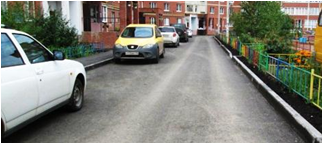 Ремонт асфальтового покрытия существующей проезжей части дворовой территории многоквартирных домов1.2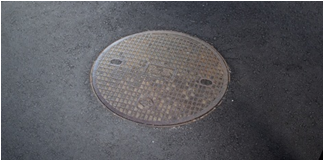 Повышение уровня верха люков путем установки дополнительного опорного железобетонного кольца (без замены на новый люк)1.3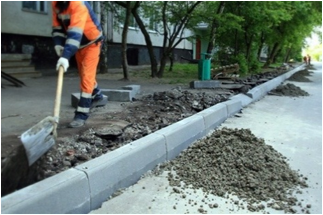 Разборка и вывоз бортовых камней 1.4Установка бортовых камней дорожных (БР 100.30.15)1.5Установка бортовых камней тротуарных (БР 100.20.8)2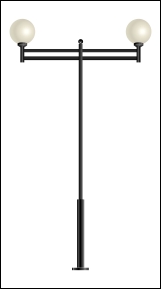 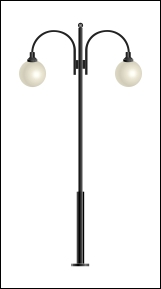 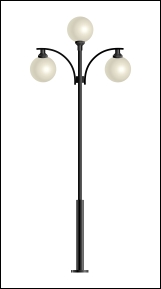 Замена опор освещенияТехнические характеристики:Материал: Металл.Высота: от 3394 до 3889 мм.Способ крепления: Бетонирование. Крепление анкерными болтами.Комплектация включает в себя: Основа фонаря, светильник диаметром 300 мм, лампочки энергосберегающие, проложенная проводка, монтажная коробка, монтажный фланец 102 мм. Основа фонаря выполнена из трубы ВГП 89 мм, 102 мм, труба профильная 40х20.3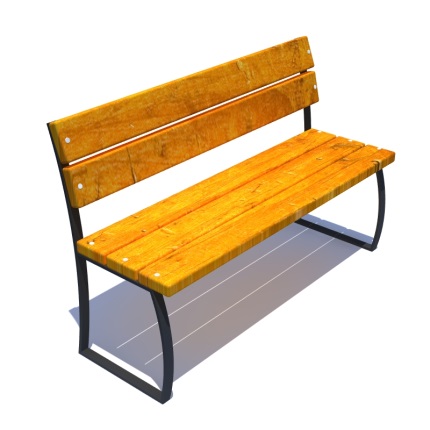 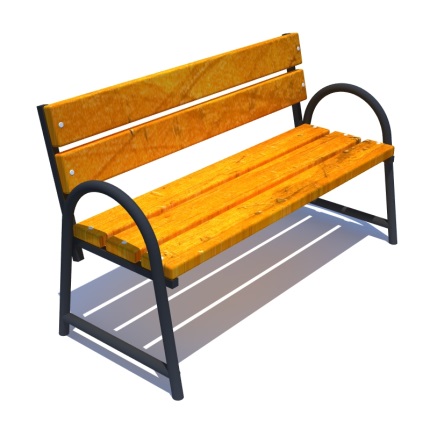 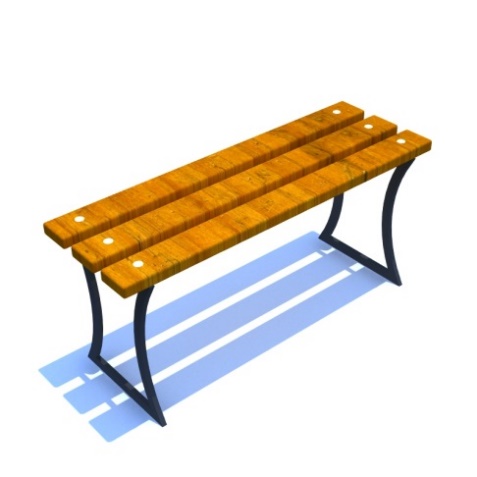 Установка скамейкиТехнические характеристикиМатериалы: Труба профильная 40х25; 40х20. Дерево хвойных пород.Способ крепления: Бетонирование, крепление анкерными болтами.4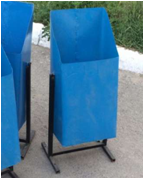 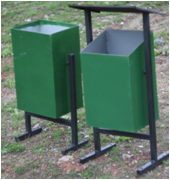 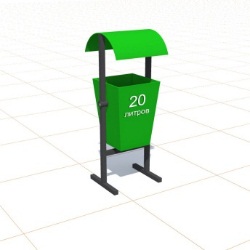 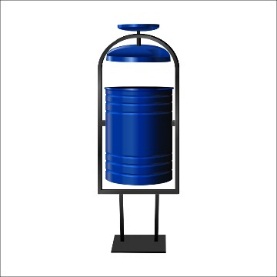 Установка урны металлической опрокидывающейсяДополнительный перечень видов работДополнительный перечень видов работДополнительный перечень видов работ5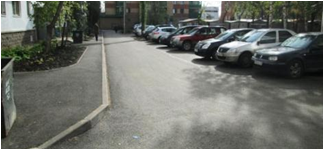 Оборудование автомобильных парковок6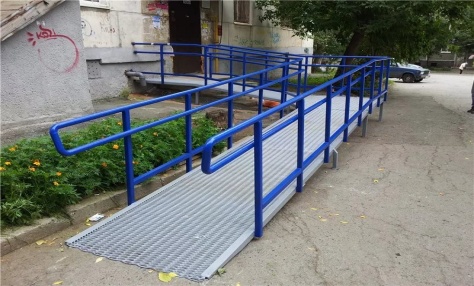 Устройство пандусов7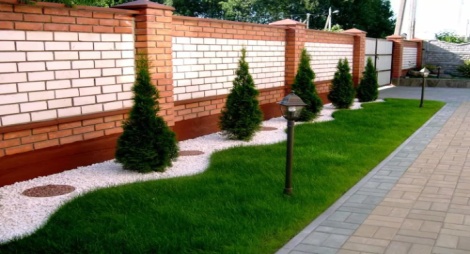 Озеленение9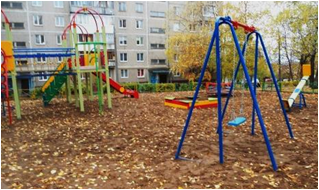 Оборудование детской игровой площадки 